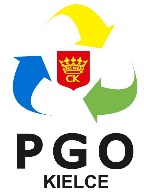 numer postępowania: PGO/04/11/2021										Załącznik nr 9Postanowienia do umowy sprzedaży energii wyprodukowanej w odnawialnym źródle oraz świadczenia bilansowania handlowego;Kupujący - Dostawca energio – (Wykonawca w ramach prowadzonego postępowania)Sprzedającym  Przedsiębiorstwo Gospodarki Odpadami Spółka z ograniczoną odpowiedzialnością (Zamawiający)Postanowienia do umowy bilansowania handlowego która wg własnego wzoru przedstawi Kupujący;  umowa sprzedaży energii elektrycznej wyprodukowanej w odnawialnym źródle energii oraz świadczenia usługi bilansowania handlowego, elektrowni biogazowej, stanowiącej jednostkę kogeneracji, o łącznej mocy zainstalowanej 2,040 MW (1x0,200 MW i 2x0,920 MW), wykorzystującej w procesie spalania biogaz uzyskany w procesie fermentacji metanowej: odpadów komunalnych oraz biomasy ze składowiska odpadów, zlokalizowanej na terenie składowiska odpadów komunalnych w miejscowości Promnik, gmina Strawczyn, powiat kielecki, woj. ŚwiętokrzyskiePrzedmiotem Umowy jest sprzedaż przez Sprzedającego na rzecz Kupującego Dostarczonej Energii Elektrycznej oraz świadczenie usługi Bilansowania Handlowego przez POB na rzecz Wytwórcy dla całości Dostarczonej Energii Elektrycznej wytworzonej w odnawialnym źródle energii,Sprzedający zobowiązuje się do:sprzedaży Kupującemu całej ilości Dostarczonej Energii Elektrycznej, zgodnie z przepisami ustawy Prawo energetyczne i ustawy o odnawialnych źródłach energii.przekazywania do Kupującego  w formie pisemnej zwykłej,  Rocznego Grafiku Sprzedaży energii elektrycznej, podpisanego przez Sprzedającego, terminowego rozliczenia należności z tytułu sprzedaży Dostarczonej przez Sprzedającego energii elektrycznej,terminowej zapłaty należności z tytułu świadczonej usługi Bilansowania Handlowego Wytwórcy, prowadzonego przez POB,przekazania OSD upoważnienia do udostępniania danych pomiarowych Kupującemu, POB.Kupujący zobowiązuje się do:zakupu całej ilości Dostarczonej Energii Elektrycznej,terminowej zapłaty należności za sprzedaną mu energię elektryczną,pisemnego poinformowania Sprzedającego o wystąpieniu zmian związanych z realizacją Umowy,  w szczególności dotyczących: firmy, siedziby, numeru w KRS, numeru identyfikacji podatkowej, rozszerzenia bądź ograniczenia działalności,Okres Rozliczeniowy - miesiąc kalendarzowy, w którym nastąpiła sprzedaż Dostarczonej Energii Elektrycznej.Strony uzgadniają, że zryczałtowane jednostkowe koszty bilansowania handlowego stanowić będą …….. zł/MWh. netto (wskazana w ofercie cenowej).Rozliczenia z tytułu bilansowania handlowego dokonywane będą na podstawie ilości produkcji wynikającej z danych pomiarowych przekazanych POB przez OSDNależność z tytułu bilansowania handlowego stanowić będzie iloczyn ceny jednostkowego kosztu bilansowania handlowego, o którym mowa w ust. 6 niniejszego i ilości Dostarczonej Energii Elektrycznej.W rozliczeniu za sprzedaną energię elektryczną stosowana będzie cena netto równa ….. zł/MWh. (z oferty cenowej) Sprzedający sprzedaje a Kupujący nabywa Dostarczoną Energię Elektryczną w każdej godzinie okresu rozliczeniowego w ilości zgodnej z ilościami energii przekazanymi Kupującemu przez OSD.Należność za energię elektryczną sprzedaną w danym okresie rozliczeniowym stanowić będzie iloczyn Dostarczonej Energii Elektrycznej i ceny o której mowa w ust. 9 niniejszego paragrafu Umowy